DANH SÁCH NGƯỜI HƯỚNG DẪN THỰC HÀNH, THỰC TẬP CỦA DOANH NGHIỆPDANH SÁCH GIÁO VIÊN, GIẢNG VIÊN THAM GIA GIẢNG DẠY,QUẢN LÝ HỌC SINH, SINH VIÊNDANH SÁCH HỌC SINH, SINH VIÊNNỘI DUNG THỰC HÀNH, THỰC TẬP   MÔN HỌC/MÔ-ĐUN.............................................Bà Rịa – Vũng, Tàu, ngày ….. tháng ….. năm ………SỐ GIỜ NGHỈ  TRONG THÁNG:........BẢNG ĐIỂM THỰC HÀNH/THỰC TẬP(Dùng cho cán bộ hướng dẫn thực tập)Người hướng dẫn thực hành, thực tập:………………………………………………..MH/MĐ:……………………………………………………………………………….Nhận xét chung: ………………………………………………………………………………………………………………………………………………………………………………………………………………………………………………………………………………………………………………………………………………………………………………………………………………………………………………………………………………………………………………………………………Bà Rịa – Vũng, Tàu, ngày ….. tháng ….. năm ………TIÊU CHÍ  ĐÁNH GIÁ KẾT QUẢ THỰC HÀNH/THỰC TẬP(Dùng cho cán bộ hướng dẫn thực tập)BẢNG ĐIỂM THỰC HÀNH/THỰC TẬP(Dùng cho giảng viên hướng dẫn)Họ tên giảng viên:……………………………………………………………………….MH/MĐ:……………………………………………………………………………….HƯỚNG DẪN SỬ DỤNGSổ theo dõi đào tạo tại doanh nghiệp là sổ ghi chép các hoạt động đào tạo tại doanh nghiệp của từng nhóm, từng lớp. Sổ theo dõi đào tạo tại doanh nghiệp bao gồm các nội dung như: Nhóm/lớp học, khóa học, ngành/nghề đào tạo, năm học; danh sách người hướng dẫn thực hành, thực tập; danh sách giáo viên, giảng viên tham gia giảng dạy, quản lý học sinh, sinh viên; danh sách học sinh, sinh viên; nội dung thực hành, thực tập; kết quả thực hành, thực tập của học sinh, sinh viên và các nội dung khác có liên quan tới đào tạo tại doanh nghiệp.- Trước khi đưa học sinh, sinh viên xuống doanh nghiệp khoa cần triển khai cho giáo viên quản lý xây dựng sổ với số lượng 1 nhóm một cuốn.- Giáo viên, giảng viên được quản lý học sinh, sinh viên tại doanh nghiệp có trách nhiệm quản lý và hướng dẫn cho người hướng dẫn thực hành, thực tập tại doanh nghiệp cùng thực hiện. Chậm nhất là 01 tháng sau khi hoàn thành giảng dạy tại doanh nghiệp, giáo viên, giảng viên nộp lại sổ theo dõi đào tạo tại doanh nghiệp cho khoa/bộ môn, Trường khoa trực tiếp kiểm tra ký và trình Hiệu trưởng ký duyệt để lưu trữ theo quy định.	Phương pháp ghi :1. Giáo viên quản lý sinh viên thực hành, thực tập ghi:- Danh sách người hướng dẫn thực hành, thực tập của doanh nghiệp. - Danh sách giáo viên, giảng viên tham gia giảng dạy, quản lý học sinh, sinh viên.- Danh sách học sinh, sinh viên.- Bảng điểm thực hành/thực tập: ghi sau khi đã có bảng điểm thực hành/thực tập và kết quả chấm báo cáo.2. Người hướng dẫn thực hành, thực tập của doanh nghiệp ghi:- Nội dung thực hành, thực tập: ghi những nội dung chính thực hành, thực tập theo ngày.- Số giờ nghỉ  trong tháng:ghi như sau:- Học sinh có mặt : để trống	- Học sinh vắng mặt:		+ Vắng mặt có lý do, ghi: nP 		+ Vắng mặt không lý do, ghi: nK(Trong đó n là số giờ nghỉ trong ngày- Bảng điểm thực hành/thực tập: ghi sau khi đã đánh giá học sinh, sinh viên theo tiêu chí  đánh giá kết quả thực hành/thực tập.3. Trưởng khoa: Có nhiệm vụ kiểm tra các thông tin trong sổ sau khi giáo viên quản lý sinh viên thực hành, thực tập đã nộp và khoa, ký và trình Hiệu trưởng ký duyệt.       UBND TỈNH BÀ RỊA – VŨNG TÀUTRƯỜNG CAO ĐẲNG KỸ THUẬT CÔNG NGHỆ BÀ RỊA – VŨNG TÀU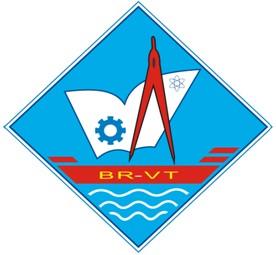 SỔ THEO DÕI ĐÀO TẠO TẠI DOANH NGHIỆPHọ và tên giáo viên quản lý: ………………………………………Nhóm: ……….Lớp: …………… Khóa học: ……………………..Nghề:……………………………………………………………….Thời gian đào tạo: từ ngày: ………..…... đến ngày ………………Đơn vị thực tập: ……………………………………………………Năm học: …………………………………………………………..BRVT: ……..       UBND TỈNH BÀ RỊA – VŨNG TÀUTRƯỜNG CAO ĐẲNG KỸ THUẬT CÔNG NGHỆ BÀ RỊA – VŨNG TÀUSỔ THEO DÕI ĐÀO TẠO TẠI DOANH NGHIỆPHọ và tên giáo viên quản lý: ………………………………………Nhóm: ……….Lớp: …………… Khóa học: ……………………..Nghề:……………………………………………………………….Thời gian đào tạo: từ ngày: ………..…... đến ngày ………………Đơn vị thực tập: ……………………………………………………Năm học: …………………………………………………………..BRVT: ……..TTHọ Và TênMôn học/ mô-đunSố giờGhi chú123TTHọ Và TênMôn học/ mô-đunSố giờ Ghi chú123TTHọ và tênHọ và tênNăm sinhNơi sinhSố CMNDSố điện thoại123456789101112131415161718NgàySố giờTóm tắt nội dungGhi chúNgười hướng dẫn thực hành, thực tập    (ký, ghi rõ họ tên)SỐ TTHỌ VÀ TÊN HỌC SINH/SINH VIÊNNGÀYNGÀYNGÀYNGÀYNGÀYNGÀYNGÀYNGÀYNGÀYNGÀYNGÀYTỔNG SỐSỐ TTHỌ VÀ TÊN HỌC SINH/SINH VIÊN12345........27..293031TỔNG SỐTTMSHSHọ vàTênNgày sinhĐiểm Điểm Điểm Điểm Ghi chúTTMSHSHọ vàTênNgày sinhThái độChuyên cầnChuyên mônTổngGhi chú123456789101112131415Xác nhận của cơ quanThủ trưởng(ký tên, đóng dấu)Người hướng dẫn thực hành, thực tập    (ký, ghi rõ họ tên)Nội dung đánh giáĐiểm1. Thái độ3.0- Thực hiện tốt nội quy, quy định của doanh nghiệp3.0- Có tác phong làm việc nghiêm túc, nhiệt tình, có trách nhiệm với công việc3.0- Tinh thần học hỏi, nâng cao trình độ chuyên môn, nghiệp vụ3.0- Có tinh thần hợp tác và giúp đỡ mọi người3.02. Chuyên cần2.0- Tham gia thực hành, thực tập đầy đủ các buổi theo kế hoạch2.0- Chấp hành đúng giờ giấc làm việc theo quy định của doanh nghiệp2.03.  Chuyên môn5.0- Đáp ứng tốt yêu cầu công việc5.0- Luôn hoàn thành tốt các công việc được giao5.0- Có đề xuất, sáng kiến, năng động trong công việc5.0TT Mã số HSSVHọ và TênNgày sinh Điểm GV chấm báo cáo Điểm đánh giá của doanh nghiệp Tổng kết Ghi chú TT Mã số HSSVHọ và TênNgày sinh (0.4)(0.6)Thang 10Ghi chú 123456